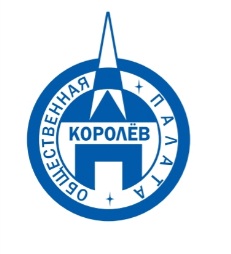 Общественная палата
    г.о. Королёв МО                ул.Калинина, д.12/6Акт
осмотра санитарного содержания контейнерной площадки (КП) 
согласно новому экологическому стандартуМосковская обл. «22» августа 2019 г.г.о.Королев, мкр. Юбилейный на углу  ул.Комитетская  д.11 и ул. Маяковского, д.28________________________________                                                            (адрес КП)Комиссия в составе:  Кошкиной Любови Владимировны, -  председателя комиссии,                      Сильянова Тамара Александровна  – член комиссии,По КП г.о. Королев, мкр. Юбилейный, на углу ул. Комитетская, д.11 и ул. Маяковского, д.28:Результаты осмотра состояния КП комиссией:	Прочее /примечания/выводы: Проверка показала: КП оформлена в соответствии с действующим законодательством, имеет ограждение с четырех сторон, которое изолирует открытый  доступ со стороны жилых домов, синий контейнер и бункер для КГО стоят на твердом асфальтовом покрытии под водонепроницаемой крышей. КП содержится в хорошем состоянии, посторонние запахи отсутствуют.Есть замечания: возле бункера и синего контейнера лежат пакеты с мусором и пластиковая тара. По данным проверки составлен АКТ.Приложение: фотоматериал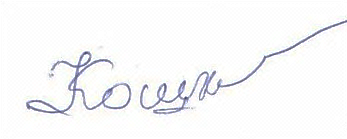 Подписи: Кошкина Л.В. 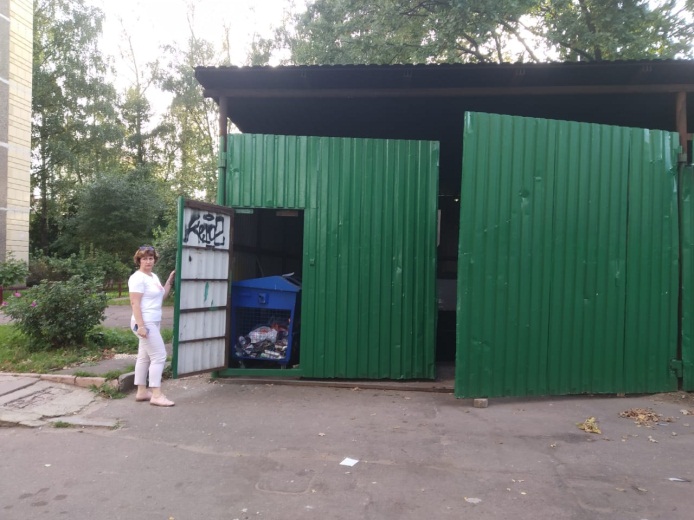 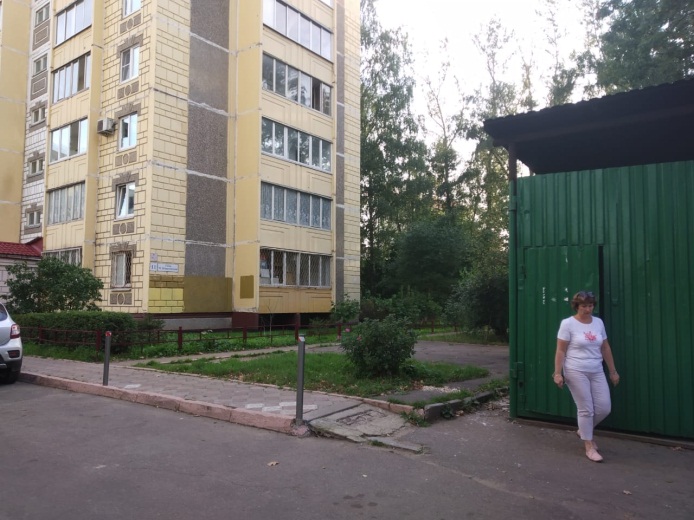 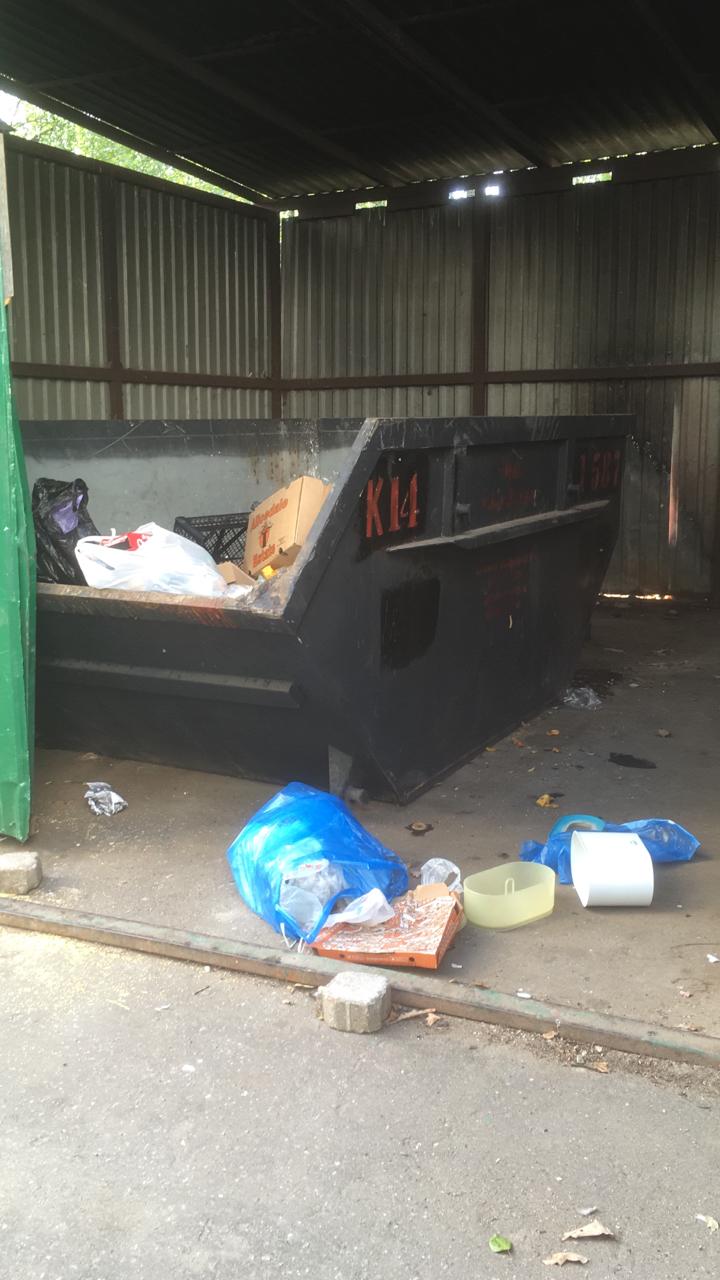 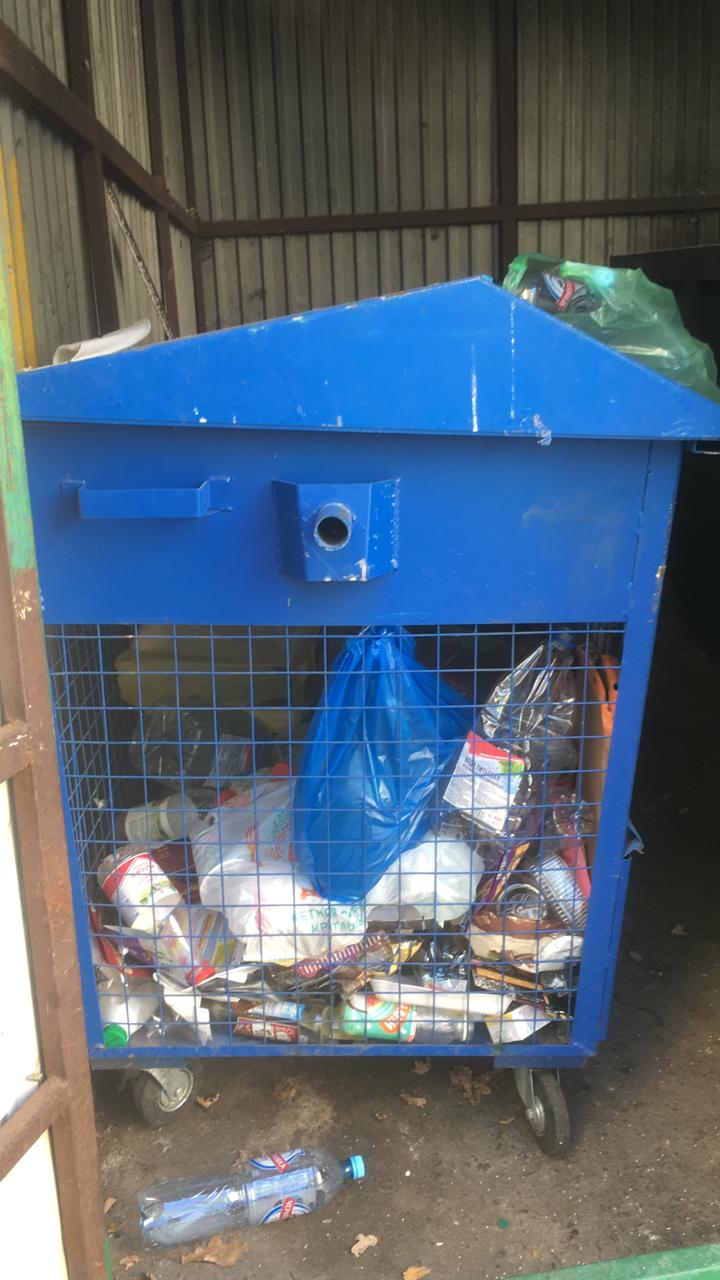 №Критерии оценки контейнерной площадкиБез нарушенийНарушения1Наполнение баков+2Санитарное состояние+3Ограждение с крышей (серые баки под крышей) +4Твёрдое покрытие площадки+5Наличие серых/синих контейнеров (количество)	-/16Наличие контейнера под РСО (синяя сетка)17График вывоза и контактный телефон+8Информирование (наклейки на баках как сортировать)+9Наличие крупногабаритного мусора+